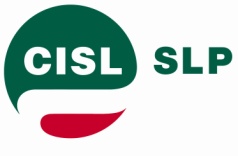 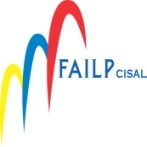 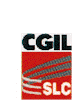 								Dr. Claudio PICUCCI 								Direttore Risorse Umane								Fax 06/59580391p.c.	Ing. Massimo SARMI 								Amministratore Delegato								Fax 06/5942298p.c.	Dr. Giovanni IALONGO	Presidente	Fax 06/5942265Poste Italiane Spa								Viale Europa, 175								00144                 ROMARoma, 19/09/2012Oggetto: Situazione CRALPoste.-L’unilaterale disimpegno dell’Azienda da CRALPoste sta determinando una situazione di grave stallo delle attività d’istituto, di crescenti responsabilità di varia natura in capo a tutti i soggetti fino ad oggi coinvolti nell’amministrazione e nella gestione dell’Associazione (a cominciare da quelli di espressione aziendale), di palese disconoscimento  delle intese raggiunge nel tempo tra le Parti in tema di politiche sociali (da ultimo il CCNL rinnovato nel 2011), di depauperamento di beni dei lavoratori. Al fine di affrontare e risolvere in via definitiva i problemi legati alla organizzazione, al finanziamento ed al ruolo dell’Azienda nell’Associazione, le scriventi richiedono un urgente incontro sulla materia.Distinti saluti. LE SEGRETERIE NAZIONALI       SLC CGIL 	                                                        SLP CISL	                                                       FAILP CISAL  Barbara Apuzzo                                                  Mario Petitto			       Walter De Candiziis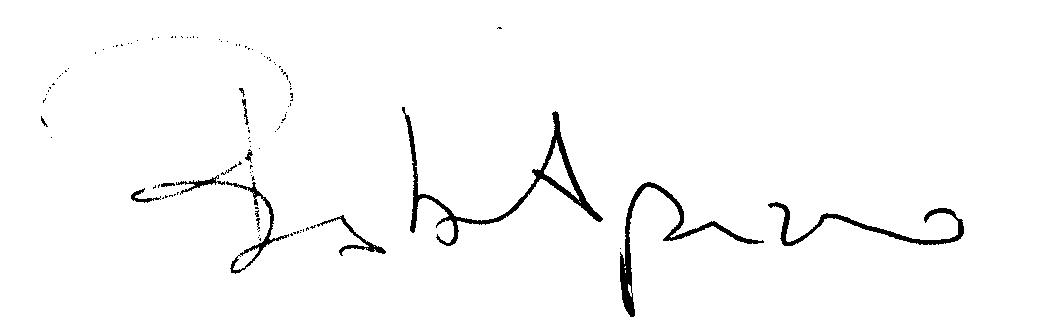 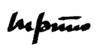 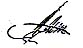 